Протокол засідання вченої ради Історико-філософського факультету № 7від 17 березня 2022 рокуПрисутні: 17 членів вченої ради Історико-філософського факультету: О.С. Александрова (голова вченої ради), Р.В. Мартич (секретар), В.М. Завадський, Г.В. Саган, О.О. Салата, І.В. Срібняк, Р.О. Додонов, М.Ю. Відейко, В.М. Андрєєв, О.В. Горбань, Г.М. Надтока, Т.К. Пояркова, Т.Ю. Гошко, Д.В. Кузьміч, Л.В. Ващенко, Д.К. Хохлов, О.А. Король.Порядок денний1. Про затвердження нової редакції освітньо-наукової програми «Філософія» третього (освітньо-наукового) рівня вищої освіти (PhD) (гарант ОНП – проф. О.С. Александрова).(доповідач – зав.кафедри філософії, професор Р.О. Додонов.)СЛУХАЛИ: завідувача кафедри філософії, доктора філософських наук, професора Р.О. Додонова про затвердження нової редакції освітньо-наукової програми «Філософія» третього (освітньо-наукового) рівня вищої освіти (PhD) (гарант ОНП – проф. О.С. Александрова).ВИСТУПИЛИ:  доктор філософських наук, професор О.В. ГорбаньУХВАЛИЛИ: Клопотатися перед Вченою радою Київського університету імені Бориса Грінченка про затвердження нової редакції освітньо-наукової програми «Філософія» третього (освітньо-наукового) рівня вищої освіти (PhD) (гарант ОНП – проф. О.С. Александрова).ГОЛОСУВАЛИ:«За» – одноголосно.«Проти» – немає.«Утрималися» – немає.2. РізнеГолова вченої радиІсторико-філософського факультету  О.С. Александрова Секретар вченої радиІсторико-філософського факультету 			Р.В. Мартич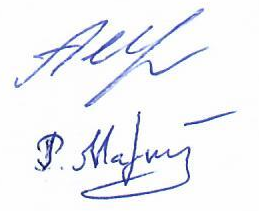 